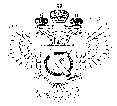 «Федеральная кадастровая палата Федеральной службы государственной регистрации, кадастра и картографии» по Уральскому федеральному округу(Филиал ФГБУ «ФКП Росреестра» по УФО)г. Ханты-Мансийск,	   									       Ведущий инженер ул. Мира, 27					                          		     отдела контроля и анализа деятельности    									                                                     Кургак Н.В.						                                                                                    8(3467) 960-444 доб.2010                                                                                                                                                                                     e-mail: Press86@ural.kadastr.ru
Пресс-релиз01.05.2019В преддверии дачного сезонаЭксперты Федеральной кадастровой палаты Росреестра в преддверии дачного сезона дали рекомендации по проведению безопасных сделок с загородной недвижимостью.Проверка владельцаНеосторожность в вопросах сделок может привести к покупке дачи с целым набором ограничений, штрафов, ссор с соседями и, более того, — привести к полной утрате права собственности. Первое, что стоит усвоить: продавать недвижимость может только собственник. Подтверждением служат свидетельство о праве собственности или выписка из ЕГРН. Потенциальному покупателю лучше перестраховаться и самому заказать выписку из ЕГРН об интересующем объекте недвижимости, чтобы убедиться в точности предоставленных продавцом сведений. Выписка из ЕГРН содержит данные о недвижимости и ее владельце, актуальные на дату запроса. Перед покупкой заручитесь нотариально заверенным согласием супруги или супруга владельца и выясните, не закреплено ли право собственности на объект за его бывшей женой или мужем, если расторжение брака произошло в последние три года. И особую бдительность следует проявлять в случае, когда продавец действует от лица собственника недвижимости по доверенности, поскольку такую схему часто выбирают мошенники. Следует обратиться к нотариусу за проверкой подлинности доверенности. Бывает, что даже честный посредник только после такой проверки узнаёт, что доверенность потеряла силу. Кроме того, постарайтесь побеседовать с правообладателем лично. Также распространен сценарий, когда вместо правоустанавливающих документов покупателю предъявляется книжка садовода. Сразу откажитесь от участия в такой сделке: членство в садоводческом товариществе не подтверждает права собственности. Даже переписав книжку на себя, вы всё равно не сможете стать законным владельцем приобретенной недвижимости.Проверка недвижимостиПроверить наличие всевозможных ограничений в использовании участка поможет выписка из ЕГРН. При этом если вы покупаете не только участок, но и дом, заказывайте отдельную выписку на каждый из объектов. Дополнительно используйте возможности бесплатных сервисов – например, "Справочной информацией по объектам недвижимости онлайн" и "Публичной кадастровой картой".Вхождение участка в границы зоны с особыми условиями использования территорий очень сильно ограничит вашу деятельность в его пределах. В зависимости от вида зоны вам может быть запрещено, например, копать колодец, разводить огонь, а также строить что-либо вообще или строить так, как вам хочется.Кроме того, ограничить потенциального собственника в пользовании или распоряжении недвижимости могут такие обременения, как ипотека, аренда и арест.Один из наиболее популярных видов проблем – несоответствие фактического расположения объектов заявленным в документах. Например, некорректное расположение забора или расположение построек с нарушением строительных норм. Во избежание последующих проблем, эксперты рекомендуют осмотреть объект вместе с кадастровым инженером. Специалист проверит местоположение фактических границ участка на местности на предмет их соответствия документам и поможет на месте выявить существующие и следующими за ними потенциальные проблемы еще до совершения сделки.Заключаем сделкуДоговор купли-продажи можно составить в простой письменной форме и оговорить в нем любые, важные для вас, моменты. Если собственность общая долевая, то сделка должна быть нотариально заверена.Далее обеим сторонам сделки необходимо представить подписанный договор и пакет сопутствующих документов в ближайший офис МФЦ. Не более чем через девять рабочих дней после рассмотрения заявления о государственной регистрации вы станете законным владельцем приобретенной недвижимости._____________________________________________________________________________При использовании материала просим сообщить о дате и месте публикации на адрес электронной почты Press86@ural.kadastr.ru или по телефону 8(3467) 960-444 доб.2010. Благодарим за сотрудничество.